Publicado en Madrid el 23/01/2023 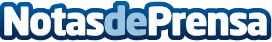 Sigüenza ya es el primer destino SICTED de la provincia de GuadalajaraEl Ayuntamiento de Sigüenza,  y sus empresarios de hostelería, iniciaban el proceso para la implantación del Sistema Integral de Calidad Turística en Destinos hace menos de un año. Así, Sigüenza es el primero de los más de 250 destinos SICTED que hay en España en la provincia de Guadalajara. Además, 16 de sus empresarios también consiguieron recientemente su sello de calidad turísticaDatos de contacto:Javier Bravo+34606411053Nota de prensa publicada en: https://www.notasdeprensa.es/siguenza-ya-es-el-primer-destino-sicted-de-la Categorias: Sociedad Castilla La Mancha Turismo Emprendedores Restauración Patrimonio http://www.notasdeprensa.es